Janata Shikshan Mandal’sDEVCHAND COLLEGE ARJUNNAGARDepartment of EnglishOrganizes GUEST LECTURESWednesday, 10/03/2021Resource Person: Prasen Prakash WalwekarMBA (Marketing & Sales)Manager, GENERAL MILLS Brand Manager, INDAGE VINTENERS Session I: Class B.A.II Compulsory                  Time: 8.30 am to 9.30 amTopic: Advanced English Communication SkillsIntroduction of the Resource Person: Prof. B.G.Patil                  Vote of Thanks - Prof. B.G.PatilSession II: Class B.A.I Compulsory                  Time: 9.30 am to 10.15 am		Topic: Importance of English in Globalized WorldIntroduction of the Resource Person: Dr. A.S. Kamble  Vote of Thanks - Dr. A.S. KambleSession III: Class B.A.III Compulsory             Time: 10.15 am to 11.00 am		Topic: English for JobsIntroduction of the Resource Person: Dr. G. D. Ingale                  Vote of Thanks - Dr. G. D. Ingale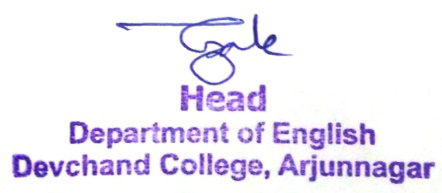 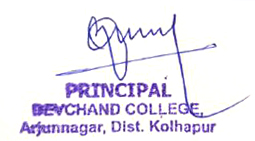 